Write questions for the sentences. Example: The pig is dirty. Is the pig dirty?The butterfly is pretty.	________________________________________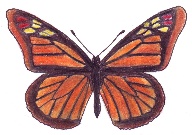 The dog is sitting.		________________________________________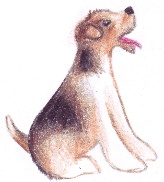 The goat is watching me.	________________________________________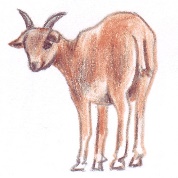 The cat is playing.		________________________________________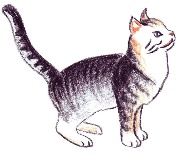         The chicken is laying eggs.	________________________________________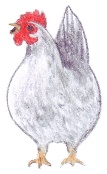  The horse has a black tail.	________________________________________’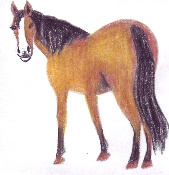  The cow is hungry.		________________________________________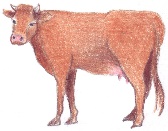 Name: ____________________________    Surname: ____________________________    Nber: ____   Grade/Class: _____Name: ____________________________    Surname: ____________________________    Nber: ____   Grade/Class: _____Name: ____________________________    Surname: ____________________________    Nber: ____   Grade/Class: _____Assessment: _____________________________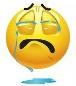 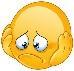 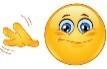 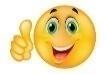 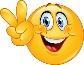 Date: ___________________________________________________    Date: ___________________________________________________    Assessment: _____________________________Teacher’s signature:___________________________Parent’s signature:___________________________